WEWNĄTRZSZKOLNY SYSTEM DORADZTWA ZAWODOWEGOW SZKOLE PODSTAWOWEJ NR 350 W WARSZAWIEKierunek przyszłość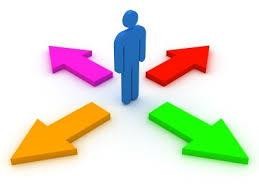 Najdalej zajdzie ten człowiek, który wie, dokąd idzie.Napoleon BonaparteSTRUKTURA WSDZ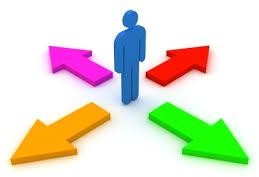 CZĘŚĆ IPostawy prawne.Wstęp.Cele doradztwa zawodowego.Realizatorzy działań związanych z doradztwem zawodowym.Odbiorcy działań związanych z doradztwem zawodowym w szkole:Oddziały przedszkolne w szkole podstawowejCele działań z zakresu doradztwa zawodowego.Treści programowe.Warunki i sposób realizacji.Oddziały nauczania wczesnoszkolnego w klasach I-IIICele działań z zakresu doradztwa zawodowego.Treści programowe.Warunki i sposób realizacji.Oddziały w klasach IV-VICele doradztwa zawodowego.Treści programowe.Formy realizacji.Oddziały w klasach VII-VIIICele doradztwa zawodowego.Treści programowe.Warunki i sposób realizacji.Nauczyciele.Rodzice.Diagnoza potrzeb w zakresie realizacji programu WSDZ. (Podsumowanie diagnozy i wnioski-załącznik 1)Formy i metody realizacji działań - funkcjonowanie WSDZFormy pracy adresowane do uczniów.Formy pracy adresowane do rodziców.Formy pracy adresowane do nauczycieli.Przewidywane efekty realizacji WSDZ.CZĘŚĆ IIProgram realizacji wewnątrzszkolnego systemu doradztwa zawodowego na rok szkolny 2021/2022 (załączniki 2, 3 i 4)Sojusznicy – sieć instytucji, osób współpracujących ze szkołą.CZĘŚĆ IIIMonitoring i ewaluacja WSDZ.CZĘŚĆ IPostawy prawne dotyczące realizacji doradztwa zawodowego w szkole:Ustawa z dnia 14 grudnia 2016 r. Prawo oświatowe /Dz. U. z 2021 r., poz. 1082Rozporządzenie MEN z 12 lutego 2019 r. w sprawie doradztwa zawodowegoWstępWewnątrzszkolny System Doradztwa Zawodowego obejmuje ogół działań podejmowanychprzez szkołę w celu prawidłowego przygotowania uczniów do wyboru dalszej drogi kształcenia i planowania kariery zawodowej.WSDZ jest częścią planu wychowawczo-profilaktycznego szkoły i jest włączony do Statutu szkoły. Zapewnia ciągłość działań doradczych, wskazuje korelację między tymi działaniami i procesami dydaktyczno-wychowawczymi w szkole.Służy prawidłowemu rozpoznaniu przez ucznia swojego potencjału edukacyjno – zawodowego oraz rozwijaniu jego tożsamości grupowej, jako ważnego elementu funkcjonowania społecznego.Działania w ramach WSDZ, zaplanowane na cały cykl kształcenia, są systematycznie realizowane według harmonogramu pracy szkoły.Kierowane są do trzech grup adresatów: uczniów, rodziców i nauczycieli.W ich realizację zaangażowani są wszyscy członkowie rady pedagogicznej: dyrektor, wychowawcy, pozostali nauczyciele, wychowawcy świetlicy, nauczyciele - bibliotekarze, specjaliści (m.in. pedagog, psycholog, doradca zawodowy) oraz inne osoby zatrudnione w szkole, np. pielęgniarka szkolna.WSDZ określa rolę i zadania osób odpowiedzialnych w ramach rocznego planu działań, czas i miejsce realizacji zadań, oczekiwane efekty, metody pracy.WSDZ ma charakter planowych działań ogółu nauczycieli i koordynowany jest przez szkolnego doradcę zawodowego oraz wyznaczonego przez dyrektora zespołu nauczycieli, dzięki czemu wszelkie działania szkoły mają spójny charakter.Zajęcia z zakresu doradztwa zawodowego w kl. VII – VIII prowadzi doradca zawodowy posiadający kwalifikacje do zajmowania stanowiska nauczyciela doradcy zawodowego.Dla usprawnienia realizacji WSDZ doradca zawodowy we współpracy z radą pedagogiczną opracowuje roczne plany realizacji działań doradczych.Założenia WSDZWewnątrzszkolny System Doradztwa Zawodowego zakłada, że:wybór zawodu jest procesem będącym sekwencją decyzji podejmowanych na przestrzeni wielu lat życia;na wybór zawodu składają się: wiedza na temat siebie, wiedza na temat zawodów, ścieżek edukacyjnych i rynku pracy;na wybór zawodu wpływają głównie cechy osobowościowe jednostki (temperament, charakter, zdolności), zainteresowania, umiejętności, doświadczenia, wyznawane wartości, czynniki emocjonalne, zdrowotne, a także wpływ otoczenia i aktywność własna;WSDZ obejmuje indywidualną i grupową pracę z uczniami, rodzicami i nauczycielami;uczeń przygotowany do podjęcia decyzji edukacyjnej i zawodowej to taki, który zna swoje zainteresowania i predyspozycje, potrafi dokonać samooceny i ma plany na przyszłość.CeleCelem doradztwa zawodowego realizowanego w szkole jest przygotowanie uczniów do refleksyjnego wyboru dalszej ścieżki kształcenia oraz zawodu.Doradztwo zawodowe w Szkole Podstawowej nr 350 w Warszawie ukierunkowane jest na:rozwijanie kompetencji karierowych ucznia,wspieranie kompetencji doradczych nauczycieli,wspieranie kompetencji doradczych rodziców,wykorzystywania lokalnych zasobów do wspierania procesów decyzyjnych ucznia w zakresie wyboru ścieżki edukacyjnej i zawodowej.Cele ukierunkowane na ucznia:rozwijanie wiedzy na temat własnych zasobów i ograniczeń,rozwijanie umiejętności analizowania własnych zasobów i ograniczeń w kontekście planów i aspiracji zawodowych,rozwijanie wiedzy o rynku pracy,rozwijanie wiedzy zawodoznawczej,kształtowanie umiejętności krytycznej analizy procesów zachodzących na rynku pracy,rozwijanie umiejętności wyszukiwania informacji, zasobów i sojuszników sprzyjających planowaniu i realizacji celów edukacyjnych i zawodowych,kształtowanie umiejętności planowania ścieżek edukacyjnych i zawodowych,	przygotowanie do roli możliwych ról na rynku pracy – pracownika, pracodawcy, współpracownika,rozwijanie kompetencji miękkich, szczególnie tych związanych z pracą zespołową, planowaniem, ustalaniem priorytetów i zarządzaniem zadaniami w czasie,rozwijanie kompetencji transferowalnych,rozwijanie umiejętności uczenia się,kształtowanie postawy szacunku wobec pracy własnej i cudzej,redukowanie społecznych i kulturowych stereotypów dotyczących aktywności zawodowej.Cele ukierunkowane na nauczycieli:budowanie zaangażowania w zakresie realizowania procesów wspierania decyzji edukacyjnych i zawodowych ucznia,aktualizacja wiedzy na temat systemu edukacji i systemu kształcenia w zawodach,rozwijanie kompetencji doradczych nauczycieli,wskazanie na źródła informacji dotyczących ofert edukacyjnych miasta st.Warszawy.Cele ukierunkowane na rodziców:aktualizacja wiedzy na temat systemu edukacji i systemu kształcenia w zawodach,aktualizacja wiedzy na temat ofert warszawskich szkół ponadpodstawowych,aktualizacja wiedzy na temat procedur rekrutacyjnych do szkół ponadpodstawowych,udzielanie pomocy w procesie rozpoznawania predyspozycji zawodowych ucznia,rozwijanie kompetencji doradczych rodzica, wskazanie obszarów wsparcia doradczego,wzmacnianie proaktywnej postawy rodziców w procesie podejmowania decyzji edukacyjno-­zawodowych przez ich dziecko,wskazanie rodzicom aktualnych i rzetelnych źródeł informacji.Realizatorzy działań związanych z doradztwem zawodowym w szkoleDyrektor:odpowiada za organizację działań związanych z doradztwem zawodowym;współpracuje z doradcą zawodowym w celu realizacji „Programu realizacji WSDZ”;wspiera kontakty pomiędzy uczestnikami procesu doradztwa zawodowego w szkole a instytucjami zewnętrznymi;zapewnia warunki do realizowania w szkole zajęć doradztwa zawodowego;organizuje w szkole wspomaganie realizacji działań z zakresu doradztwa zawodowego poprzez planowanie i przeprowadzanie działań mających na celu poprawę jakości pracy placówki w tym obszarze.Doradca zawodowy:systematycznie diagnozuje zapotrzebowanie uczniów i słuchaczy na działania związane z realizacją doradztwa zawodowego;prowadzi zajęcia z zakresu doradztwa zawodowego, o których mowa w art. 109 ust. 1 pkt 7 ustawy;opracowuje we współpracy z innymi nauczycielami, w tym nauczycielami wychowawcami opiekującymi się oddziałami, psychologami lub pedagogami, „Program realizacjiwewnątrzszkolnego systemu doradztwa zawodowego” oraz koordynuje jego realizację;wspiera nauczycieli, w tym nauczycieli wychowawców opiekujących się oddziałami, psychologów lub pedagogów, w zakresie realizacji działań określonych w „Programie realizacji wewnątrzszkolnego systemu doradztwa zawodowego”;koordynuje działalność informacyjno-doradczą realizowaną przez szkołę, w tym gromadzi, aktualizuje i udostępnia informacje edukacyjne i zawodowe właściwe dla danego poziomu kształcenia;realizuje działania wynikające z rocznego programu realizacji doradztwa zawodowego;zadania realizowane ramach pomocy psychologiczno – pedagogicznej:prowadzi zajęcia związane z wyborem kierunku kształcenia i zawodu z uwzględnieniem rozpoznanych mocnych stron, predyspozycji, zainteresowań i uzdolnień uczniów;współpracuje z innymi nauczycielami w tworzeniu i zapewnieniu ciągłości działań w zakresie zajęć związanych z wyborem kierunku kształcenia i zawodu;wspiera nauczycieli, wychowawców grup wychowawczych i innych specjalistów w udzielaniu pomocy psychologiczno-pedagogicznej.Wychowawcy:określają mocne strony, predyspozycje, zainteresowania i uzdolnienia uczniów;eksponują w trakcie bieżącej pracy z uczniami związki realizowanych treści nauczania z treściami programowymi doradztwa zawodowego;włączają do swoich planów wychowawczych zagadnienia z zakresu doradztwa zawodowego;realizują tematy związane z doradztwem zawodowym na godzinach wychowawczych;udzielają uczniom i rodzicom informacji zwrotnych dotyczących mocnych stron ucznia i dostrzeżonych uzdolnień oraz dostępnych metod dalszego ich rozwijania, w tym proponowanie udziału w konkursach;udzielają uczniom i rodzicom informacji zwrotnych dotyczących słabych stron i braków, które wymagają wyrównania oraz udzielają informacji o metodach i instytucjach, które mogą być pomocne – w tym oferty szkoły w tym zakresie;przykładają wagę do ćwiczenia i doskonalenie autoprezentacji – od klasy I do VIII;wskazują uczniom specjalistów, którzy mogą udzielać wsparcia w planowaniu kariery zawodowej;współpracują z rodzicami w zakresie planowania ścieżki kariery edukacyjno-zawodowej ich dzieci;współpracują z doradcą zawodowym oraz innymi nauczycielami i specjalistami w zakresie realizacji działań związanych z doradztwem zawodowym.Nauczyciele (w tym nauczyciele edukacji wczesnoszkolnej):określają mocne strony, predyspozycje, zainteresowania i uzdolnienia uczniów;eksponują w trakcie bieżącej pracy z uczniami związki realizowanych treści nauczania z treściami programowymi doradztwa zawodowego;pokazują uczniom celowość przyswajania nauczanego przedmiotu – łączenieprzekazywanych treści z dalszą ścieżką edukacyjno-zawodową ucznia, w tym wskazywanie konkretnych zawodów i typów szkół, w których nabywana wiedza okaże się przydatna;współpracują z wychowawcami klas w zakresie realizowania zajęć z zakresu doradztwa zawodowego dla uczniów;współpracują z doradcą zawodowym, psychologiem i pedagogiem szkolnym – organizacja warsztatów dotyczących metod efektywnego uczenia się (planowanie czasu, techniki uczenia się, dopasowanie metod do indywidualnego stylu ucznia);przygotowują uczniów do udziału w konkursach, np. zawodoznawczych;prowadzą koła zainteresowań, zajęcia dodatkowe;organizują w sali edukacji wczesnoszkolnej kąciki zawodoznawcze;współpracują z doradcą zawodowym oraz innymi nauczycielami i specjalistami w zakresie realizacji działań związanych z doradztwem zawodowym.Nauczyciele informatykizachęcają uczniów klas VII i VIII do odwiedzania stron internetowych oraz profilispołecznościowych lokalnych szkół ponadpodstawowych;rezerwują w planie zajęć czas na pokazanie uczniom zasobów związanych z doradztwem edukacyjno-zawodowym, dostępnych za pomocą Internetu;przy współpracy z nauczycielami języka polskiego – wypracowują u uczniów dobre nawykidotyczące pisania oficjalnych e-maili;przy współpracy z wychowawcami i psychologiem lub pedagogiem szkolnym – uwrażliwiają uczniów na kwestie budowania dobrego wizerunku w sieci;prowadzą w klasach VIII zajęcia umożliwiające poznanie strony elektronicznego naboru.Specjaliści:określają mocne strony, predyspozycje, zainteresowania i uzdolnienia uczniów;włączają treści z zakresu doradztwa zawodowego w prowadzone przez siebie zajęcia dla uczniów;współpracują z wychowawcami klas w ramach realizowania działań z zakresu doradztwa zawodowego dla uczniów;włączają się w proces podejmowania przez uczniów decyzji edukacyjnych i zawodowych (informacje dotyczące ucznia wynikające z pracy specjalisty);współpracują z doradcą zawodowym oraz innymi nauczycielami i specjalistami w zakresie realizacji działań związanych z doradztwem zawodowym.Nauczyciele-wychowawcy w świetlicy szkolnej:włączają w plan zajęć realizowanych na świetlicy propozycje umożliwiające odkrywanie przez uczniów ich mocnych stron i zainteresowań;organizują w sali kąciki zawodoznawcze;rozpoznają i wspierają w rozwoju zdolności i uzdolnienia uczniów;wskazują uczniom specjalistów, którzy mogą udzielać wsparcia w wyborze kierunku kształcenia i zawodu.Nauczyciel-bibliotekarz:współpracuje z doradcą zawodowym oraz innymi nauczycielami i specjalistami w zakresie realizacji działań związanych z doradztwem zawodowym;opracowuje, aktualizuje i udostępnia zasoby dotyczące doradztwa zawodowego;włącza się w organizowane przez szkołę i instytucje zewnętrzne wydarzenia z zakresu doradztwa zawodowego.Inne osoby zatrudnione w szkole - pielęgniarka:współpracuje z doradcą zawodowym oraz nauczycielami i specjalistami w zakresie realizacji działań związanych z doradztwem zawodowym;udziela informacji o kwestiach zdrowotnych ważnych w kontekście zawodów wybieranych przez uczniów;organizuje dla uczniów spotkania dotyczące dbania o zdrowie i bezpieczeństwo		oraz kształtowania właściwych nawyków – adekwatnych do zawodów wybieranych	przez uczniów.Odbiorcy działań związanych z doradztwem zawodowym w szkole5.1. Oddziały przedszkolne w szkole podstawowejCele działań z zakresu doradztwa zawodowego:wstępne zapoznanie dzieci z wybranymi zawodami najbliższymi ich otoczeniu, kształtowanie postawy pracy i motywacji do działania, pobudzanie i rozwijanie zainteresowań i uzdolnień dzieci, stymulowanie ich pro-zawodowych marzeń, rozwijanie kompetencji miękkich związanych z pracą w zespole i organizacją własnej aktywności.Treści programowe – cele szczegółowePoznanie siebie Dziecko:określa, co lubi robić;podaje przykłady różnych zainteresowań;określa, co robi dobrze;podejmuje działania i opisuje, co z nich wyniknęło dla niego i dla innych.Świat zawodów i rynek pracy Dziecko:odgrywa różne role zawodowe w zabawie;podaje nazwy zawodów wykonywanych przez osoby w jego najbliższym otoczeniu i nazwy tych zawodów, które wzbudziły jego zainteresowanie, oraz identyfikuje i opisuje czynności zawodowe wykonywane przez te osoby;wskazuje zawody zaangażowane w powstawanie produktów codziennego użytku oraz w zdarzenia, w których dziecko uczestniczy, takie jak wyjście na zakupy, koncert, pocztę;podejmuje próby posługiwania się przyborami i narzędziami zgodnie z ich przeznaczeniem oraz w sposób twórczy i niekonwencjonalny;opowiada o sobie w grupie rówieśniczej.Rynek edukacyjny i uczenie się przez całe życie Dziecko:nazywa etapy edukacji (bez konieczności zachowania kolejności chronologicznej);nazywa czynności, których lubi się uczyć;Planowanie własnego rozwoju i podejmowanie decyzji edukacyjno-zawodowych Dziecko:opowiada, kim chciałoby zostać;na miarę swoich możliwości planuje własne działania lub działania grupy rówieśniczej przez wskazanie pojedynczych czynności i zadań niezbędnych do realizacji celu;podejmuje próby decydowania w ważnych dla niego sprawach, indywidualnie i w ramach działań grupy rówieśniczej.C Warunki i sposoby realizacjiCele szczegółowe przewidziane są do realizacji:podczas zajęć wychowania przedszkolnego (w ramach realizacji podstawy programowej);podczas działań, które wynikają z rozporządzenia w sprawie zasad udzielania i organizacji pomocy psychologiczno- pedagogicznej;podczas innych działań związanych z doradztwem zawodowym realizowanym w oddziałach przedszkolnych w szkole i poza nią.Według uznania, potrzeb i możliwości zrealizowane będą wycieczki do miejsc pracy oraz spotkania z przedstawicielami zawodów. Wydarzenia te będą spójne z celami i treściami realizowanymi w odniesieniu do podstawy programowej.5.2 Oddziały nauczania wczesnoszkolnego, klasy I-IIICele działań z zakresu doradztwa zawodowego:Rozwijanie wiedzy o zawodach i ich znaczeniu w najbliższym otoczeniu dziecka, rozwijanie pozytywnej i proaktywnej postawy wobec pracy i edukacji, stwarzanie sytuacji edukacyjnych sprzyjających poznawaniu i rozwijaniu zainteresowań i uzdolnień, rozwijanie kompetencji miękkich związanych z pracą w zespole i organizacją własnej aktywności.Treści programowe – cele szczegółowePoznanie siebie Uczeń:opisuje swoje zainteresowania i określa, w jaki sposób może je rozwijać;prezentuje swoje zainteresowania wobec innych osób;podaje przykłady różnorodnych zainteresowań ludzi;podaje przykłady swoich mocnych stron w różnych obszarach;podejmuje działania w sytuacjach zadaniowych i opisuje, co z nich wyniknęło dla niego	i dla innych.Świat zawodów i rynek pracy Uczeń:odgrywa różne role zawodowe w zabawie;podaje nazwy zawodów wykonywanych przez osoby w bliższym i dalszym otoczeniu	oraz opisuje podstawową specyfikę pracy w wybranych zawodach;opisuje, czym jest praca i omawia jej znaczenie w życiu człowieka na wybranych przykładach;omawia znaczenie zaangażowania różnych zawodów w kształt otoczenia, w którym funkcjonuje;opisuje rolę zdolności i zainteresowań w wykonywaniu danego zawodu;posługuje się przyborami i narzędziami zgodnie z ich przeznaczeniem oraz w sposób twórczy i niekonwencjonalny.Rynek edukacyjny i uczenie się przez całe życie Uczeń:uzasadnia potrzebę uczenia się i zdobywania nowych umiejętności;wskazuje treści, których lubi się uczyć;wymienia różne źródła wiedzy i podejmuje próby korzystania z nich.Planowanie własnego rozwoju i podejmowanie decyzji edukacyjno-zawodowych Uczeń:opowiada, kim chciałby zostać i co chciałby robić;planuje swoje działania lub działania grupy, wskazując na podstawowe czynności i zadania niezbędne dorealizacji celu;próbuje samodzielnie podejmować decyzje w sprawach związanych bezpośrednio z jego osobą.C. Warunki i sposób realizacjiDoradztwo zawodowe w oddziałach I-III jest realizowane:podczas obowiązkowych zajęć edukacyjnych z zakresu kształcenia ogólnego;w ramach pomocy psychologiczno-pedagogicznej poprzez:bieżącą pracę z uczniami przez wspomaganie uczniów w wyborze kierunku kształcenia i zawodu prowadzoną przez nauczycieli, nauczycieli wychowawców i specjalistów;zintegrowane działania nauczycieli i specjalistów tj. pozostałe działania związane z doradztwem zawodowym realizowane w szkole i poza nią;zajęcia związane z wyborem kierunku kształcenia i zawodu.Cele mogą być realizowane podczas wycieczek zawodoznawczych oraz spotkań z przedstawicielami zawodów. Wydarzenia te będą spójne z celami i treściami realizowanymi w odniesieniu do podstawy programowej.Oddziały klas IV-VICele doradztwa zawodowego:Rozwijanie wiedzy ucznia na temat własnych własnych zasobów i ograniczeń, predyspozycji i uzdolnień, rozwijanie wiedzy zawodoznawczej i wiedzy o rynku pracy, kształtowanie pozytywnej i proaktywnej postawy uczniów wobec pracy i edukacji, rozwijanie kompetencji miękkich związanych z pracą zespołową, planowaniem, ustalaniem priorytetów i zarządzaniem zadaniami w czasie.Treści programowePoznawanie własnych zasobów Uczeń:określa własne zainteresowania i uzdolnienia oraz kompetencje;wskazuje swoje mocne strony oraz możliwości ich wykorzystania w różnych dziedzinach życia;podejmuje działania w sytuacjach zadaniowych i ocenia swoje działania, formułując wnioski na przyszłość;prezentuje swoje zainteresowania i uzdolnienia wobec innych osób z zamiarem zaciekawienia odbiorców.Świat zawodów i rynek pracy Uczeń:wymienia różne grupy zawodów i   podaje   przykłady   zawodów   charakterystycznych dla poszczególnych grup,opisuje różne ścieżki ich uzyskiwania oraz podstawową specyfikę pracy w zawodach;opisuje, czym jest praca i jakie ma znaczenie w życiu człowieka;podaje czynniki wpływające na wybory zawodowe;posługuje się przyborami i narzędziami zgodnie z ich przeznaczeniem oraz w sposób twórczy i niekonwencjonalny;wyjaśnia rolę pieniądza we współczesnym świecie i jego związek z pracą.Rynek edukacyjny i uczenie się przez całe życie Uczeń:wskazuje różne sposoby zdobywania wiedzy, korzystając ze znanych mu przykładów, oraz omawia swój indywidualny sposób nauki;wskazuje przedmioty szkolne, których lubi się uczyć;samodzielnie dociera do informacji i korzysta z różnych źródeł wiedzy.Planowanie własnego rozwoju i podejmowanie decyzji edukacyjno-zawodowych Uczeń:opowiada o swoich planach edukacyjno-zawodowych;planuje swoje działania lub działania grupy, wskazując szczegółowe czynności i zadania niezbędne do realizacji celu;próbuje	samodzielnie	podejmować   decyzje   w	sprawach   związanych	bezpośrednio lub pośrednio z jego osobą.C. Warunki i sposób realizacjiDoradztwo zawodowe w oddziałach klas IV-VI jest realizowane:podczas obowiązkowych zajęć edukacyjnych z zakresu kształcenia ogólnego;podczas zajęć z wychowawcą;podczas organizowanych wyjść, wycieczek, wizyt w zakładach pracy, spotkań z przedstawicielami zawodów;w ramach pomocy psychologiczno-pedagogicznej poprzez:bieżącą pracę z uczniami przez wspomaganie uczniów w wyborze kierunku kształcenia i zawodu prowadzoną przez nauczycieli, nauczycieli wychowawców i specjalistów;zintegrowane działania nauczycieli i specjalistów tj. pozostałe działania związane z doradztwem zawodowym realizowane w szkole i poza nią;zajęcia związane z wyborem kierunku kształcenia i zawodu;Oddziały klas VII-VIIICele doradztwa zawodowego:rozwijanie wiedzy ucznia na temat własnych własnych zasobów i ograniczeń, predyspozycji, zainteresowań zawodowych i uzdolnień; rozwijanie wiedzy zawodoznawczej i wiedzy o rynku usług edukacyjnych; rozwijanie umiejętności analizowania własnych zasobów i ograniczeń w kontekście planów i aspiracji zawodowych; kształtowanie umiejętności krytycznej analizy procesów zachodzących na rynku pracy; rozwijanie kompetencji transferowalnych; rozwijanie umiejętności uczenia się, pozytywnej i proaktywnej postawy uczniów wobec pracy i edukacji; rozwijanie kompetencji miękkich związanych z pracą zespołową, planowaniem, ustalaniem priorytetów i zarządzaniem zadaniami w czasie oraz autoprezentacji; rozwijanie kompetencji związanych z procedurami rekrutacyjnymi w obszarze edukacji i rynku pracy; kształtowanie umiejętności planowania ścieżek edukacyjnych i zawodowych.Treści programowePoznawanie własnych zasobów Uczeń:określa wpływ stanu zdrowia na wykonywanie zadań zawodowych;rozpoznaje	własne	zasoby	(zainteresowania,	zdolności,	uzdolnienia,	kompetencje, predyspozycje zawodowe);dokonuje syntezy przydatnych w planowaniu ścieżki edukacyjno-zawodowej informacji o sobie wynikających z autoanalizy, ocen innych osób oraz innych źródeł;rozpoznaje własne ograniczenia jako wyzwania w odniesieniu do planów edukacyjno- zawodowych;rozpoznaje swoje możliwości i ograniczenia w zakresie wykonywania zadań zawodowych i uwzględnia je w planowaniu ścieżki edukacyjno-zawodowej;określa aspiracje i potrzeby w zakresie własnego rozwoju i możliwe sposoby ich realizacji;określa własną hierarchię wartości i potrzeb.Świat zawodów i rynek pracy Uczeń:wyszukuje i analizuje informacje na temat zawodów oraz charakteryzuje wybrane zawody, uwzględniając kwalifikacje wyodrębnione w zawodach oraz możliwości ich uzyskiwania;porównuje własne zasoby i preferencje z wymaganiami rynku pracy i oczekiwaniami pracodawców;wyjaśnia zjawiska i trendy zachodzące na współczesnym rynku pracy, z uwzględnieniem regionalnego i lokalnego rynku pracy;uzasadnia znaczenie pracy w życiu człowieka;analizuje znaczenie i możliwości doświadczania pracy;wskazuje wartości związane z pracą i etyką zawodową;dokonuje autoprezentacji.Rynek edukacyjny i uczenie się przez całe życie Uczeń:analizuje oferty szkół ponadpodstawowych i szkół wyższych pod względem możliwości dalszego kształcenia, korzystając z dostępnych źródeł informacji;analizuje kryteria rekrutacyjne do wybranych szkół w kontekście rozpoznania własnych zasobów;charakteryzuje strukturę systemu edukacji formalnej oraz możliwości edukacji poza formalnej i nieformalnej;określa znaczenie uczenia się przez całe życie.Planowanie własnego rozwoju i podejmowanie decyzji edukacyjno-zawodowych Uczeń:dokonuje wyboru dalszej ścieżki edukacyjno-zawodowej samodzielnie lub przy wsparciu doradczym;określa cele i plany edukacyjno-zawodowe, uwzględniając własne zasoby;identyfikuje osoby  i instytucje wspomagające planowanie  ścieżki edukacyjno-zawodowej i wyjaśnia, w jakichSytuacjach korzystać z ich pomocy;planuje ścieżkę edukacyjno-zawodową, uwzględniając konsekwencje podjętych wyborów.C. Warunki i sposób realizacji1. Doradztwo zawodowe w oddziałach klas VII i VIII jest realizowane:podczas obowiązkowych zajęć z doradcą zawodowym; doradca zawodowy prowadzący te zajęcia opracowuje rozkład zajęć dla oddziałów klas VII i VIII, zgodnie z przewidzianymi treściami programowymi;podczas obowiązkowych zajęć edukacyjnych z zakresu kształcenia ogólnego;podczas zajęć z wychowawcą;podczas organizowanych konkursów, wyjść, wycieczek, wizyt w zakładach pracy, spotkań z przedstawicielami zawodów;w ramach pomocy psychologiczno-pedagogicznej poprzez:bieżącą pracę z uczniami przez wspomaganie uczniów w wyborze kierunku kształcenia i zawodu prowadzoną przez nauczycieli, nauczycieli wychowawców i specjalistów;zintegrowane działania nauczycieli i specjalistów tj. pozostałe działania związane z doradztwem zawodowym realizowane w szkole i poza nią;zajęcia związane z wyborem kierunku kształcenia i zawodu.RodziceOdbiorcami działań realizowanych w zakresie „Programu działań WSDZ” w szkole są również rodzice. Działania skierowane do rodziców są wyszczególnione w tabeli 1 zawierającej program realizacji działań WSDZ na rok szkolny 2019/2020, sporządzone na podstawie przeprowadzonej diagnozy potrzeb.NauczycieleOdbiorcami działań realizowanych w zakresie „Programu działań WSDZ” w szkole są także nauczyciele. Działania skierowane do tej grupy odbiorców są wyszczególnione w rocznych programach realizacji działań WSDZ, sporządzonych na podstawie przeprowadzonej diagnozy potrzeb.Diagnoza potrzeb w zakresie realizacji programu WSDZSkuteczna realizacja działań z doradztwa zawodowego w szkole wymaga przeprowadzenia diagnozy potrzeb uczniów, rodziców, nauczycieli, zasobów szkoły i sojuszników w otoczeniu społeczno-gospodarczym.Metody diagnozy przyjęte w szkole:sondaż - ankieta diagnostyczna dla uczniów, rodziców, i nauczycieli lubrozmowa z uczniami na lekcji wychowawczej i na zajęciach z doradcą zawodowym;rozmowa z rodzicami podczas spotkania z rodzicami;rozmowa z nauczycielami podczas rady pedagogicznej;diagnoza otoczenia społeczno-gospodarczego pod kątem kontynuowania i podjęcia współpracy.Decyzję, jakie metody diagnozy zostaną przyjęte, podejmuje szkoła.Formy i metody realizacji działań - funkcjonowanie WSDZAdresowane do uczniów:badanie zapotrzebowania na działania doradcze w szkole (sondaż – ankiety, wywiady);obowiązkowe zajęcia z doradztwa zawodowego dla klas VII i VIII;lekcje z wychowawcą;konkursy, np. wiedzy o zawodach;warsztaty z doradcą zawodowym, pedagogiem, psychologiem;projekty;doradztwo indywidualne (realizowane w ramach pomocy psychologiczno-­‐pedagogicznej);warsztaty organizowane we współpracy z sojusznikami;spotkania z przedstawicielami zawodów;wycieczki zawodoznawcze;giełdy talentów;projekty;targi edukacyjne;wizyty w szkołach ponadpodstawowych;formy wizualne – strona internetowa szkoły, gazetki, plakaty, ulotki.Adresowane do rodziców:organizacja spotkań informacyjno – doradczych dla rodziców – dedykowanych planowaniu kariery ich dzieci;włączanie rodziców w organizację spotkań uczniów z przedstawicielami zawodów oraz wycieczek zawodoznawczych;promowanie wśród rodziców materiałów i metod pomagających im wspierać dzieci w rozwoju edukacyjno-zawodowym;wykorzystanie zasobów internetowych do promowania wśród rodziców wiedzy dotyczącej planowania ścieżek edukacyjno-zawodowych ich dzieci.Adresowane do nauczycieli:umożliwienie udziału w szkoleniach i kursach z zakresu doradztwa zawodowego;udostępnianie zasobów z obszaru doradztwa zawodowego;rady szkoleniowe (wsparcie doradcze dla nauczycieli);wspieranie w realizacji zadań wynikających z programu realizacji doradztwa zawodowego.Przewidywane efekty realizacji WSDZUczeń pod koniec kształcenia w szkole podstawowej potrafi:dostrzec swoje zasoby,dokonać adekwatnej samooceny,samodzielnie i krytycznie myśleć o swojej przyszłości,refleksyjnie podejmować decyzje edukacyjne i zawodowe,współpracować w zespole,dokonać autoprezentacji,zaplanować swoją karierę zawodową,dostosować się do zmian na rynku pracy,analizować źródła informacji zawodowej,określić swoje ograniczenia zdrowotne.Rodzice:Zdobywają aktualne informacje o ofercie szkół ponadpodstawowych, systemie szkolnictwa, możliwościach i kierunkach kształcenia, o rynku pracy;znają mocne i słabe strony swojego dziecka, jego zainteresowania;pomagają mądrze planować przyszłość edukacyjno-zawodową swojego dziecka;wiedzą, gdzie szukać informacji na temat szkół, zawodów i wymagań wobec uczniów;są przygotowani do efektywnego wspierania dzieci w ich wyborach edukacyjnych.Nauczyciele:potrafią diagnozować i nazywać potrzeby i zasoby swoich uczniów;potrafią wspierać rodziców i uczniów w procesie doradczym i informacyjnym;znają zdolności, zainteresowaniai predyspozycje swoich uczniów (uzdolnienia, ograniczenia zdrowotne);znają ofertę szkół ponadpodstawowych oraz zasady rekrutacji do szkół ponadpodstawowych.CZĘŚĆ IIProgram realizacji doradztwa zawodowego w SP nr 350 na rok szkolny 2021/2022 (załącznik 1)Harmonogram działań w ramach realizacji WSDZ na rok szkolny 2021/2022 (zał. 2)Program zajęć doradztwa zawodowego w lasach VII-VIII w roku szkolnym 2021/2022 (załącznik 3)Sojusznicy – sieć instytucji, osób współpracujących ze szkołą.Wszystkie działania w zakresie współpracy z sojusznikami w ramach realizacji WSDZ uwzględniają specyfikę szkoły, jej potrzeby i możliwości, a także lokalne otoczenie społeczno- gospodarcze.Szkoła nawiązuje kontakty, tworzy sieć współpracy z podmiotami, które angażują się w działania.Poradnia Psychologiczno-Pedagogiczna nr 20 w Warszawiediagnozowanie predyspozycji, zainteresowań zawodowych uczniów;prowadzenie poradnictwa indywidualnego dla uczniów;prowadzenie dla pracowników szkół spotkań, szkoleń;prowadzenie spotkań z rodzicami.WCIES, CRDZ i Młodzieżowe Centrum Kariery w Warszawie – szkolenia, materiały konsultacje z doradcami zawodowymi, pozyskiwanie informacji.Współpraca z lokalnymi regionalnymi pracodawcami w zakresie:prowadzenia spotkań z uczniami;prowadzenia zajęć grupowych dla uczniów np. grupowa informacja zawodowa, zajęcia warsztatowe;wycieczek zawodoznawczych;spotkań z właścicielami firm jako przykładem ludzi, którzy odnieśli sukces zawodowy;przeprowadzania wywiadów z przedstawicielami zawodów na temat specyfiki pracy.	Współpraca ze szkołami programowo wyższymi (np. ponadpodstawowe, Centrum Kształcenia Zawodowego):w zakresie promocji oferty kształcenia poprzez spotkania przedstawicieli szkół z uczniami;udział w Dniach Otwartych dla uczniów klas VII i VIII;spotkania z absolwentami i uczniami szkół ponadpodstawowych.Współpraca z rodzicami uczniów – przedstawicielami zawodów, np. spotkanie, prezentacja wykonywanego zawodu, wywiad, wizyta w zakładzie pracy.Fundacja Warszawski Instytut Bankowościudział uczniów w konkursach i warsztatach przedsiębiorczości w ramach programu BAKCYL.ORE - zasoby internetowe: filmy, scenariusze, publikacje, plakaty, broszury, narzędzia diagnostyczne.PROGRA – szkolenia dla nauczycieli, programy komputerowe, scenariusze, testy.Współpraca z Dzielnicowym Koordynatorem Doradztwa Zawodowego i Biurem Edukacji.CZĘŚĆ III1. Monitoring i ewaluacja WSDZZa monitoring „Programu realizacji WSDZ” odpowiada powołany przez Dyrektora zespół ds. Doradztwa zawodowego, który na bieżąco monitoruje realizację działań.Ewaluacja „Programu realizacji WSDZ” w szkole prowadzona jest przez wyznaczony zespół Skład zespołu w r. szkolnym 2021/2022: p. Ewa Drabik, p. Joanna Rzępała, p. Agnieszka Biniewska– Weremczuk, p. Katarzyna Bukalska, p. Joanna Pepłowska-Piątkowska.Przyjęte metody to: analiza dokumentacji, badania ankietowe, rozmowy z uczniami, nauczycielami i rodzicami, obserwacja losów absolwentów. Ewaluacja jest prowadzona co roku.Ewaluacja WSDZ „Kierunek Przyszłość” ma na celu sprawdzenie, czy działania doradcze na terenie szkoły były zgodne z oczekiwaniami i potrzebami uczniów i ich rodziców oraz spełniły swe założenia.Na podstawie analizy dokumentacji, wywiadów z uczniami, ich rodzicami i nauczycielami, ankiety ewaluacyjnej, koordynator DZ pozyskuje informacje zwrotne na temat jakości działań w zakresie doradztwa zawodowego. Stanowią one podstawę do modyfikacji WSDZ.Niniejszy „Program realizacji wewnątrzszkolnego systemu doradztwa zawodowego” opracowano w oparciu o:podstawy prawne;Wzorcowe rozwiązania organizacyjne funkcjonowania wewnątrzszkolnego systemu doradztwa zawodowego (WSDZ) poszczególnych typów szkół – opracowane w ramach projektu współfinansowanego z EFS pn. „Efektywne doradztwo edukacyjno-zawodowe dla dzieci, młodzieży i dorosłych”, realizowanego przez Ośrodek Rozwoju Edukacji. Wersja sprzed wejścia w życie rozporządzenia MEN w sprawie doradztwa zawodowego.Przykładowe programy doradztwa zawodowego dla poszczególnych typów szkół z proponowanymi scenariuszami– opracowane w ramach projektu współfinansowanego z EFS pn. „Efektywne doradztwo edukacyjno-zawodowe dla dzieci, młodzieży i dorosłych”, realizowanego przez Ośrodek Rozwoju Edukacji;Opracowania Program Realizacji Wewnątrzszkolnego Systemu Doradztwa Zawodowego, rekomendowanego przez Pomorską Sieć Powiatowych Konsultantów ds. Doradztwa Edukacyjno-Zawodowego, autorstwa Aliny Urbańskiej, doradcy zawodowego i powiatowego konsultanta ds. doradztwa edukacyjno-zawodowego.